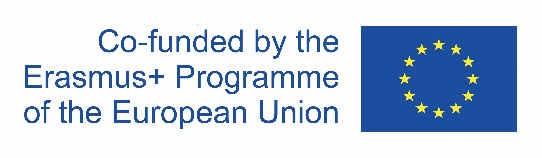 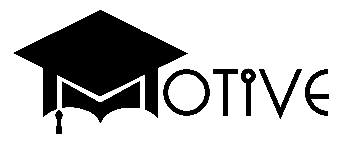 -MOTIVE Social Media and Press-Social NetworkMotive Project Facebook page:https://www.facebook.com/euprojectmotiveOther partner Facebook pages:https://www.facebook.com/100779574904165/posts/201997044782417/https://www.facebook.com/100779574904165/posts/201997044782417/?sfnsn=mohttps://m.facebook.com/story.php?story_fbid=1684482905064774&id=196572087189204&sfnsn=mohttps://www.facebook.com/100779574904165/posts/201997044782417/Articles on National Journals:https://tuoitre.vn/doi-theo-sinh-vien-ra-truong-20201124221522715.htmhttps://www.tienphong.vn/giao-duc/he-thong-truy-vet-sinh-vien-tot-nghiep-thuoc-do-chat-luong-dai-hoc-1755326.tpohttps://baomoi.com/viec-lam-cho-sinh-vien-khi-ra-truong/c/37179080.epihttp://daidoanket.vn/viec-lam-cho-sinh-vien-khi-ra-truong-525251.htmlhttps://www.giaoduc.edu.vn/he-thong-truy-vet-sinh-vien-tot-nghiep-thuoc-do-chat-luong-dai-hoc.htmhttp://www.doanhtri.net/tin-doi-theo-sinh-vien-ra-truong--d67767.htmlNews on Partners’ portalsHanoi University website: Meeting with Project partners and other stakeholders (Central University of Pedagogy)– presentation of Erasmus+ MOTIVE Project 7 February 2020. Main scope: create networking opportunity and information exchange. http://www.hanu.vn/vn/tin-tuc-su-kien/4792-truong-dai-hoc-ha-noi-to-chuc-cuoc-hop-cac-thanh-vien-tham-gia-du-an-motive.htmlAlmaLaurea website: News Kick Off Meeting (February 2020)https://www.almalaurea.it/en/informa/news/2020/02/19/motive-monitoring-trends-vietnamese-graduates-employmentThay Nguyen University: online meeting 25 April 2020: KOM follow up for project presentation and implementation http://en.tueba.edu.vn/?p=1275HUHA online meeting 25 April 2020: KOM follow up for project presentation and implementation http://truongnoivu.edu.vn/tin-tuc/9720/Truong-Dai-hoc-Noi-vu-Ha-Noi-tham-du-tap-huan-trien-khai-Du-an-danh-gia-cac-xu-huong-viec-lam-cua-sinh-vien-da-tot-nghiep-tai-Viet-Nam-Motive.aspxNUAE local meeting (July 2020): project implementation and post suspension activities to be carried out http://www.spnttw.edu.vn/ArticleDetail.aspx?articleid=6512&sitepageid=624Follow up MOTIVE Meeting (PTIT-November 23-26, 2020)http://hanu.vn/vn/tin-tuc-su-kien/5188-hoi-thao-tap-huan-du-an-khao-sat-xu-huong-viec-lam-cua-sinh-vien-viet-nam-sau-tot-nghiep.htmlhttps://portal.ptit.edu.vn/hoi-thao-tap-huan-du-an-khao-sat-xu-huong-viec-lam-cua-sinh-vien-viet-nam-sau-tot-nghiep/https://ajc.hcma.vn/hop-tac-quoc-te/Pages/du-an-quoc-te.aspx?CateID=885&ItemID=12284https://ajc.hcma.vn/hop-tac-quoc-te/Pages/du-an-quoc-te.aspx?ItemID=12738http://hanoisme.vn/hanoisme-voi-du-an-motive.htmhttp://tueba.edu.vn/bai-viet/Du-An-Motive-Co-Hoi-Cho-Sinh-Vien-Tueba-Tiep-Can-Voi-Nha-Tuyen-Dung-278.htmlhttp://truongnoivu.edu.vn/tin-tuc/10056/HOI-THAO-TRUC-TUYEN-TRIEN-KHAI-DU-AN-DANH-GIA-CAC-XU-HUONG-VIEC-LAM-CUA-SINH-VIEN-DA-TOT-NGHIEP-TAI-VIET-NAM-MOTIVE-PROJECT-MEETING-MONITORING-TRENDS-IN-VIETNAMESE-GRADUATES-EMPLOYMENT-MOTIVE.aspxhttp://www.spnttw.edu.vn/articledetail.aspx?sitepageid=624&articleid=6704http://uhl.edu.vn/tin-tuc/hoi-thao-tap-huan-du-an-khao-sat-xu-huong-viec-lam-cua-sinh-vien-viet-nam-sau-tot-nghiep/http://www.tnu.edu.vn/hoi-thao-tap-huan-du-an-khao-sat-xu-huong-viec-lam-cua-sinh-vien-viet-nam-sau-tot-nghiep-dn30978.htmlhttps://1c.com.vn/vn/news/that-chat-lien-ket-giua-1c-viet-nam-va-cac-truong-dai-hochttps://www.vnua.edu.vn/tin-tuc-su-kien/tin-hoat-dong-khac/hoi-thao-tap-huan-du-an-khao-sat-xu-huong-viec-lam-cua-sinh-vien-viet-nam-sau-tot-nghiep-51135